Kurrelan kunnassa valmistuu vaakunaTeksti Tikkari Holma, Sale Pro, Teppo ja Luna KuunvaloKeskiviikko 26.4.2017Vaakunan pohjaVaakunan pohjana oli kuusi, kultainen, tammenterho ja orava. Vaakunan tärkein osa on kuusi.Jokainen vaakunaa tekevä Kurrelalainen luonnosteli paperille oman idean itsekseen pohjan avulla.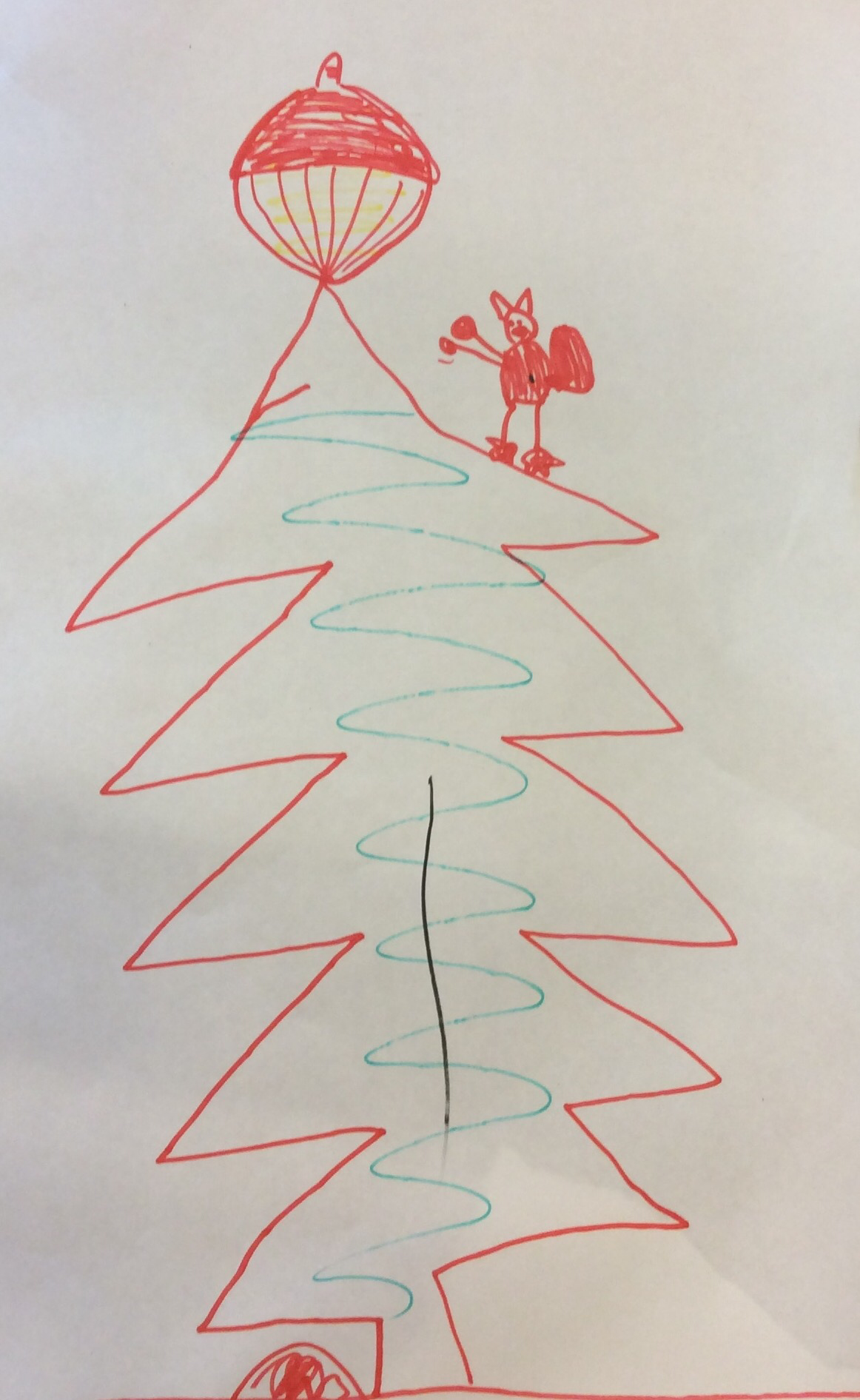 